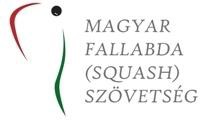 C-kategóriás országos ranglistaversenyA verseny célja:Versenyzési lehetőség biztosítása a részvevőknek és ranglistapontok gyűjtése.Korcsoportok:C kategória (maximum 16 nevező)A verseny helye és időpontja:Budaörsi Squash Központ, Budaörs, Otthon köz, 2040.2021.12.12. (vasárnap)2021.12.12. C kategória 10:00-18:00 kbVersenybíróság:Lőrinczi Attila a rendező klub képviseletében.                                         Az MF(S)Sz által ki jelölt bíró.Indulási feltételek:Minden játékos, aki rendelkezik a MF(S)Sz által kiállított érvényes versenyengedéllyel. A játékosok osztályba sorolása a ranglista pozícióknak megfelelően történik.A nevezési díj befizetése mellett a versenyre megírt Covid protokoll betartása. A versenyen versenyengedéllyel rendelkezők indulhatnak. A vírushelyzet miatt, a nemzetközi gyakorlatnak megfelelően fogunk eljárni, szájmaszk viselése a pályán kívül mindenhol kötelező! Azon játékosok, akik beneveznek, elfogadják a COVID- Protokollt és saját felelősségre jelennek meg a mérkőzéseken. SZÁJAT ÉS ORROT ELTAKARÓ MASZK VISELÉSE KÖTELEZŐ!A rendezőknek a nevezők számának figyelembevétele mellet joga van a lebonyolítást módosítani, de ezt a sorsolás előtt nyilvánosan közzé kell tenni a Szövetség weboldalán és Facebook oldalán.Nevezési határidő és jelentkezés:Online	nevezés	a	versenyt	megelőző	szerda	(2021.12.08.)	24:00-ig	a www.squash.hu oldalon a Versenynaptár menüpont alatt.A	megadott	határidőn	túl	beérkezett	nevezéseket	a	rendezőknek	nem	áll módjukban elfogadni.Nevezési díjak:Felnőtt	férfi	kategóriában	5.000	Ft	(fiatalkorúaknak,	junior	versenyzőknek2.500,- Ft) verseny számonként.Sorsolás:Ranglista program segítségével 2021.12.09. (csütörtök) 13-14 óra között. Az elkészült sorsolás megtekinthető csütörtökön 14:00 óra után, az időrend megtekinthető pénteken délután a www.squash.hu weboldalon.Lebonyolítás:A versenyrendező fenntartja a jogot arra, hogy a versenyen indulók létszámától függően határozza meg a lebonyolítás rendjét (2 pályán, minden kategóriában svájci rendszerben, vigaszág KO, vagy csoportban). A mérkőzések a főtáblán három nyert játszmáig, a vigaszági mérkőzések 2 vagy három nyert játszmáig tartanak a nevezők számának függvényében. A játszmák 11 pontos rendszerben zajlanak, az ESF szabályai szerint. A verseny megrendezése minimum 8 nevező esetén kerül lebonyolításra.A rendezőknek a nevezők számának figyelembevétele mellet joga van a lebonyolítást módosítani, de ezt a sorsolás előtt nyilvánosan közzé kell tenni a Szövetség weboldalán és Facebook oldalán. A MF(S)SZ és a rendező klub 1 szabadkártya lehetőséggel rendelkezik, amit saját belátása szerint jelölhet ki!Kiemelés:Az 1-8 kiemeltek személyét a versenyprogram dönti el, a további kiemeltek az érvényes	ranglista	alapján	kerülnek	meghatározásra.Díjazás:Díjátadó a döntők után. Minden kategóriában 1-3. helyezett érem + ranglista pontok.Játékvezetés:A verseny vezető-bírója a verseny során kijelöli valamennyi mérkőzés játékvezetőjét. Ha másként nem rendelkezik, akkor azonos pályán az előző mérkőzés győztese köteles levezetni a mérkőzést, a vesztese köteles ellátni a jegyzői feladatokat. A bíráskodáshoz szükséges dokumentumokat a vezető-bíró biztosítja.Labda:Dunlop XX (extra slow) labdákkal.Öltözködés:A verseny során az öltözőkben hagyott tárgyakért a rendezőség anyagi felelősséget nem vállal.A mérkőzések kezdési időpontja:A verseny során kizárólag a versenybíróság által megadott kezdési időpontok az érvényesek. Ettől eltérni csak abban az esetben lehetséges, ha azzal mindkét versenyző egyetért és a versenybíróság jóváhagyta.Várakozási idő:A kiírt kezdési időponttól 10 (tíz) perc. Az ettől való eltérés automatikus vereséget jelent, akár az ellenfél, akár a versenybíróság jelzi ezt.Egyebek:A versenykiírásban foglaltak tudomásulvételét a nevezési díj befizetésével tanúsítják az indulók. A versenykiírásban nem érintett kérdésekben a Magyar Fallabda (Squash) Szövetség és az ESF szabályai és útmutatásai az irányadók Masszázs  Jégszauna – hidegterápiaA C-s verseny ideje alatt lehetőségetek lesz kipróbálni a jégszaunát és masszázsra is foglalni időpontot...  Akár verseny előtt, alatt vagy után.Előzetese online foglalás szükséges hozzá:masszázs: https://mozgasklinikabudaors.hu/sportmasszazs/jégszauna: https://mozgasklinikabudaors.hu/jegszauna/Verseny előtt teljesítményfokozó és fájdalomcsillapító hatása miatt érdemes használni, verseny után pedig rehabilitáció, másnapi izomláz és fájdalom csökkentése miatt!A kriosauna használatának elmélete az, hogy becsapja a testet, és elhiszi, hogy komolyan megfagyhat. A kriosauna mintegy fél milliméteres mélységben 32 fokosra hűti a bőrt, ami enyhe sokkot okoz a testnek, az agy jeleket küld a test többi részére, hogy vért vegyen a végtagokból és vérellátását befelé irányítja a létfontosságú szervekhez. Két és fél perc elteltével, amikor a kezelés befejeződött, ez a vér visszaáramlik az izmokhoz, tele oxigénnel és tápanyagokkal, és helyrehozza a sérült szöveteket. Ez a jelenség energia fellendülést és bőrfiatalítást okoz.FairPlay díj: A MozgásKlinika Budaörs által felajánlott ajándékutalvány!Az ajándékutalvány értéke: 30.000 Ft 🧧 1 alkalom állapotfelmérés + 1 alkalom sportspecifikus manuál terápiával kombinált fizikoterápia, gyógytornaA "fallabdás sérülések" megelőzhetők ha a szezon előtt fizioterápiával felkészítjük az izmokat a terhelésre.A fallabdára jellemzők bizonyos sérülések, mozgásszervi fájdalmak, túlterheltség, illetve izomegyensúly zavarok. Ezek sokszor korlátozzák a sportolót a fejlődésben. A MozgásKlinika® programjaiknak köszönhetően manuál terápiával és sportspecifikus tréninggel megelőzhetők és kezelhetők ezek a tünetek. Sportspecifikus gyógytornával:  ♦️ propriocepciós tréninggel az erő, rugalmasság, egyensúly, koordináció fejleszthető♦️ bokastabilizáció♦️ gyengült izmok erősítése♦️ pylometriás gyakorlatok, gyorsaság fejlesztése.Sportrehabilitáció alkalmával különféle funkcionális eszközökkel javítjuk a sportolók teljesítményét, segítjük a sportba való visszatérésüket sportágspecifikus gyakorlatok végeztetésével. Fájdalom vagy visszaesés esetén manuál terápiával javítjuk az ízületi mozgásokat, lazítjuk a spasztikus, feszes lágyszöveteket, fasciát vagy az izomzatot. Az izomerő fejlesztésén túl az állóképességre is fektetjük a hangsúlyt a terápia során. A sérült régióra fókuszálva kezdjük el a sportágspecifikus gyakorlatanyagot, kiküszöbölve a hibákat és megelőzve ezzel egy újabb sérülést! Stabilizációs mozgásanyag, proprioceptiv tréning és plyometrikus, agility gyakorlatokkal fejlesztjük a sportolót, fokozatosan integráljuk őt az edzésekbe.https://mozgasklinikabudaors.huhttps://www.facebook.com/budaors.mozgasklinikaSérülésmentes felkészülést és eredményes versenyzést kíván a Budaörsi Squash Központ Csapata és a Magyar Fallabda (Squash) Szövetség!